Filtre à air, rechange ALDF 12 G2Unité de conditionnement : 5 piècesGamme: B
Numéro de référence : 0093.0152Fabricant : MAICO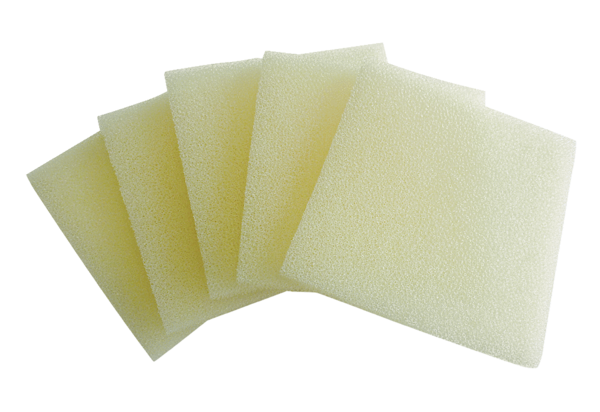 